Приложение 1Презентация 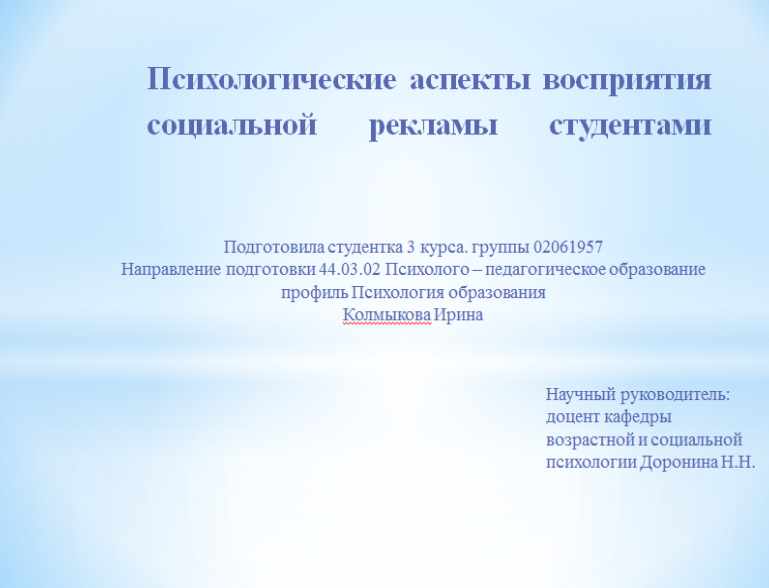 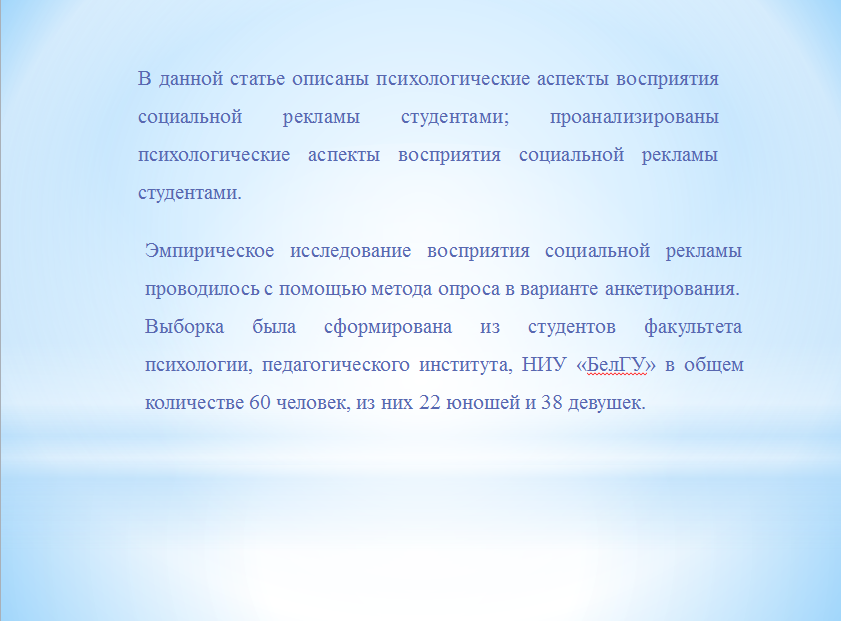 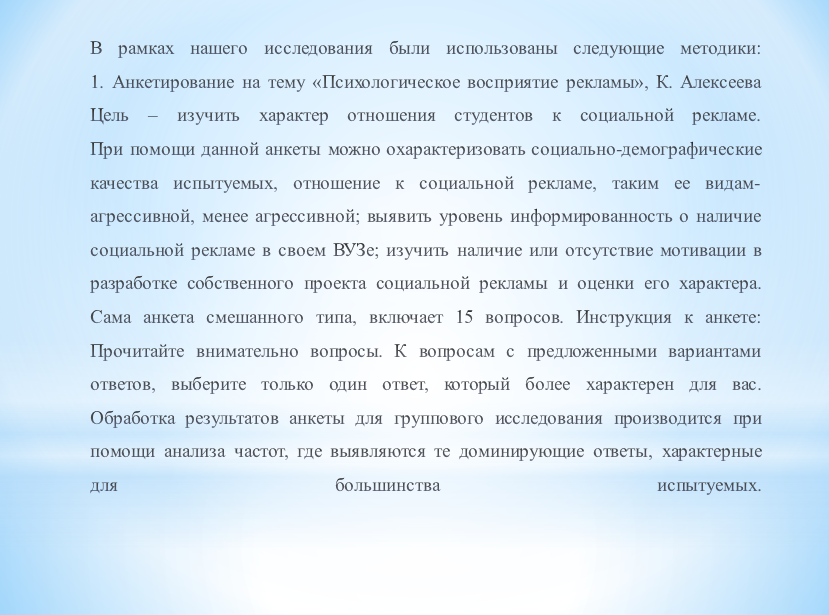 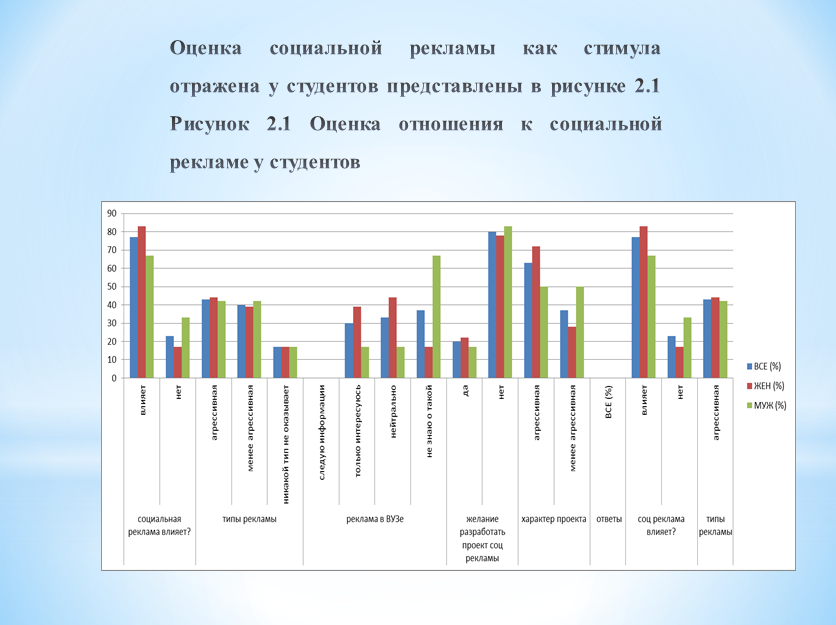 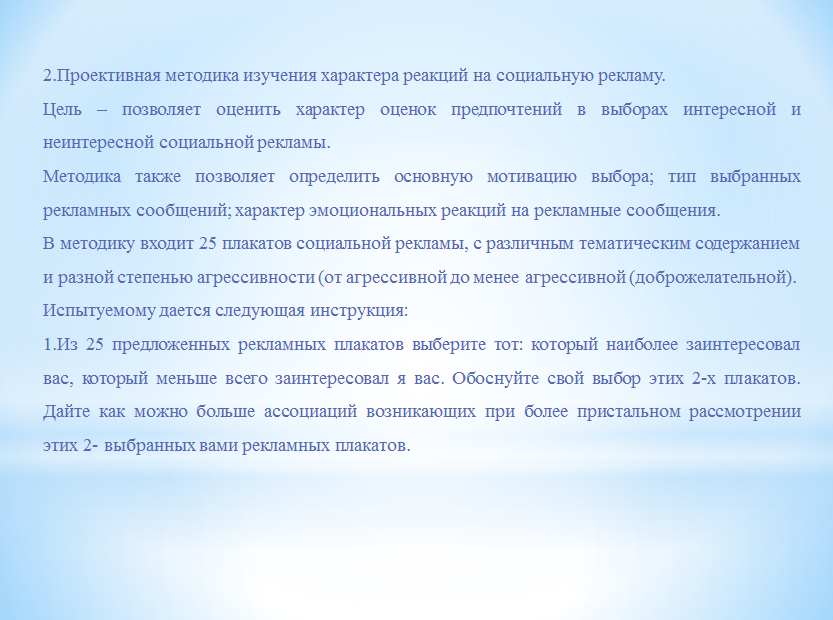 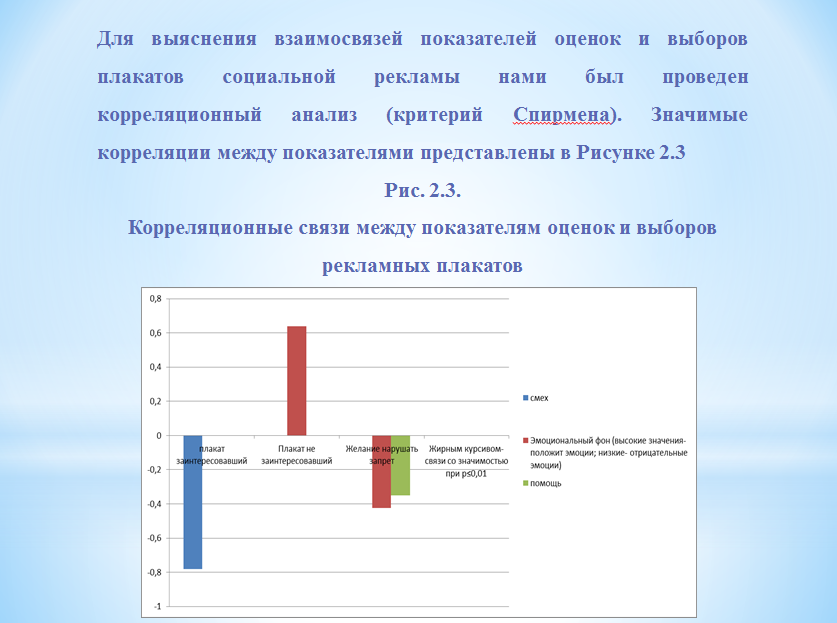 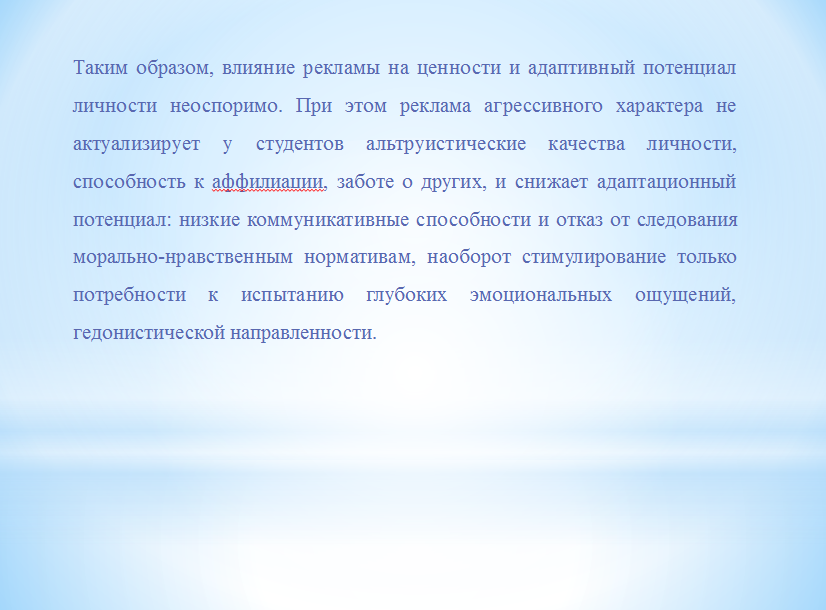 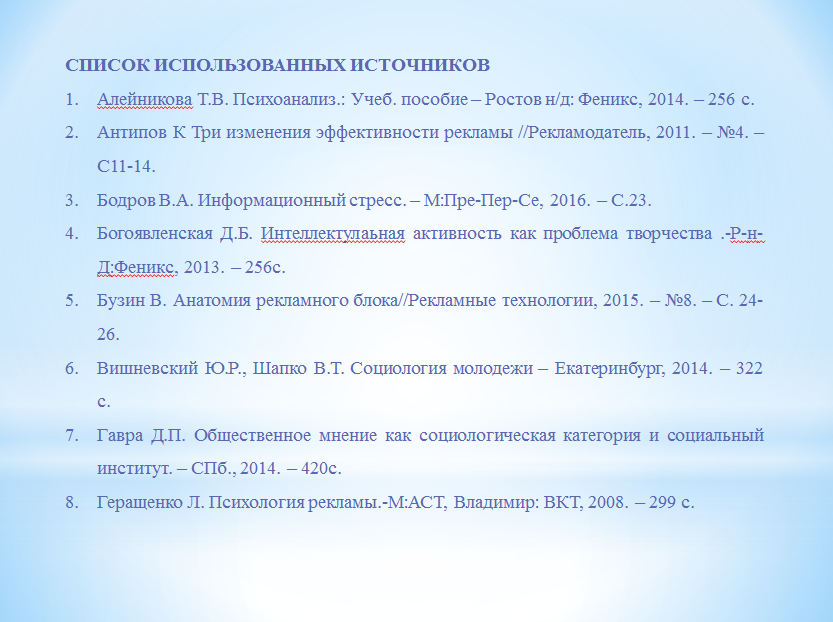 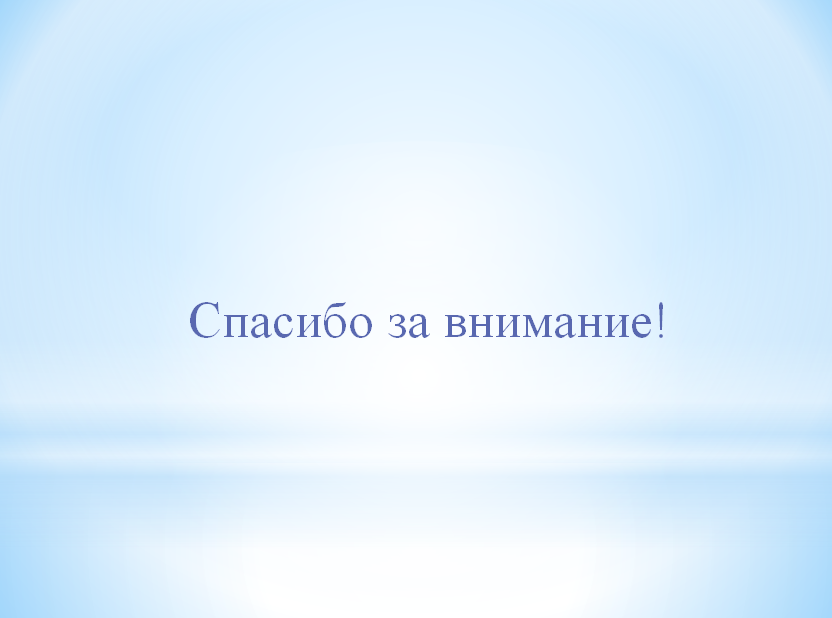 